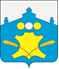 Сельский Совет Григоровского сельсоветаБольшемурашкинского муниципального района Нижегородской областиРЕШЕНИЕ 20 мая 2015 года										№ 14Об отмене решения сельского Совета Григоровского сельсовета от 24.12.2010 года «О нормах предоставления земельных участков»    В соответствии с п.18 ст. 1 Федерального закона от 23.06.2014года №171-ФЗ «О внесении изменений в Земельный кодекс Российской Федерации  и отдельные законодательные акты Российской Федерации», на основании протеста прокуратуры Большемурашкинского района  от 27.03.2015года №2-4-2015, учитывая, что с 01.03.2015года в силу Федерального закона органы местного самоуправления утратили полномочия по установлению норм предоставления земельных участков из земель, находящихся в муниципальной собственности или государственная собственность на которые не разграничена на территории Григоровского сельсовета, в целях приведения нормативно-правового акта в соответствие с действующим законодательством, сельский Совет Григоровского сельсовета РЕШИЛ:Отменить решение сельского Совета Григоровского сельсовета от 24.12.2010 года №48 «О нормах предоставления земельных участков»Контроль за исполнением настоящего решения оставляю за собой. Глава местного самоуправления,председатель сельского Совета                                                       Л.Ю.Лесникова